Міністерство освіти і науки України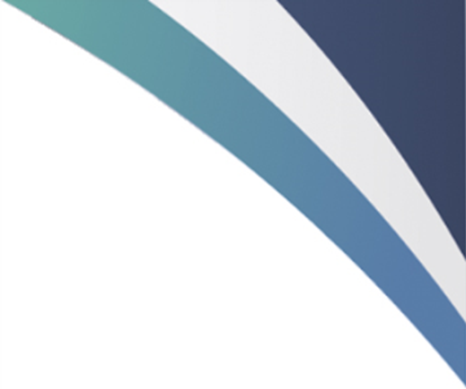 Одеська державна академія будівництва і архітектуриДержавна наукова установа «Інститут модернізації змісту освіти»Державне виробниче житлово-побутове підприємство будівельної корпорації «Укрбуд»Державне підприємство «Адміністрація морських портів України»ОВ «Регіональний учбово-консультативний центр»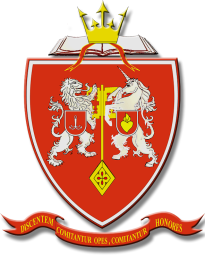 ПРОГРАМАV всеукраїнської науково-практичної конференціїАКТУАЛЬНІ ПРОБЛЕМИ ТА ПЕРСПЕКТИВИ РОЗВИТКУ ОХОРОНИ ПРАЦІ, БЕЗПЕКИ ЖИТТЄДІЯЛЬНОСТІ ТА ЦИВІЛЬНОГО ЗАХИСТУ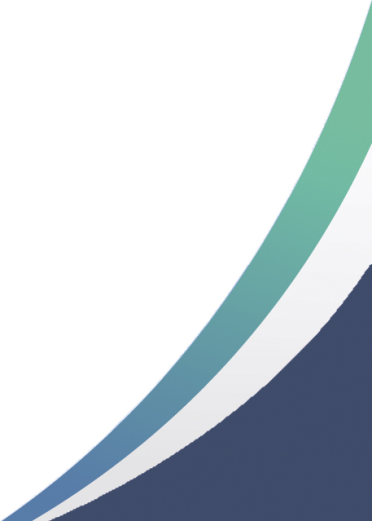 4-5 травня 2023 р.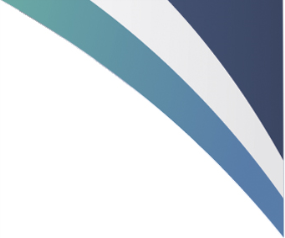 м. ОдесаОРГКОМІТЕТ КОНФЕРЕНЦІЇГолова:Ковров А.В., к.т.н., професор, заслужений діяч науки і техніки України, ректор Одеської державної академії будівництва та архітектури.Заступники голіви:Кровяков С.О., д.т.н., професор, проректор з НР Одеської державної академії будівництва та архітектури;Беспалова А.В., д.т.н., професор, зав. кафедри організації будівництва та охорони праці Одеської державної академії будівництва та архітектури.Члени оргкомітету:Дашковська О.В. - к.х.н, старший науковий співробітник відділу науково-методичного забезпечення підвищення якості освіти Державної наукової установи «Інститут модернізації змісту освіти»;Ліпський В.В. – к.е.н., заступник Голови з технічних питань та розвитку інфраструктури Державного підприємства «Адміністрація морських портів України»; Цуркан Н.Г. – к.е.н., технічний експерт стану охорони праці, дорадник ТОВ «Регіональний учбово-консультативний центр»;Шеремет А.В. – директор державного виробничого житлово-побутового підприємства будівельної корпорації «Укрбуд»;Дашковська О.П. – к.т.н., доцент кафедри організації будівництва та охорони праці Одеської державної академії будівництва та архітектури. ПЛЕНАРНЕ ЗАСІДАННЯ 5 травня (п’ятниця), в on-line режимі. Початок о 140013.30-14.00 Підключення учасників до конференції через https://meet.google.com/adg-xfof-sphМодератор: зав. кафедри організації будівництва та охорони праці ОДАБА, д.т.н., професор, Беспалова Алла ВікторівнаСТЕНДОВІ ДОПОВІДІ4 травня 2023 р. в on-line режиміпо секціям 14.00 – 14.10Відкриття конференції. Вступне словоРектор Одеської державної академії будівництва та архітектури, к.т.н., професорКовров А.В.14.10 – 14.25Євроінтеграція вищої освіти України: результати дослідження Ст. наук.с. відділу науково-методичного забезпечення підвищення якості освіти, ДНУ «Інститут модернізації змісту освіти», к.х.н.Дашковська О.В. 14.25 – 14.40Ентропійний підхід до оцінки техногенної безпеки водних ресурсівХарківський національний економічний університет ім. С. Кузнеця, к.т.н., доцент Безсонний В.Л. 14.40 – 14.55Основи медицини катастроф як елемент цивільного захисту Одеський національний університет імені І. І. Мечникова, д. пед.н., професор Гвоздій С. П.14.55 – 15.05Освіта з питань радіаційної безпеки в умовах війни Київський університет ім. Бориса Грінченка, к.с.-г.н., доцентЗаплатинський В.М. 15.05 – 15.20Особливості навчання з охорони праці та професійного навчання на підприємствіТОВ «Регіональний учбово-консультативний центр», аудитор з охорони праці та промислової безпеки, к.е.н, експерт технічнийЦуркан Н.Г.15.20 – 15.30Досвід використання платформи MOODLE для вивчення курсу «Охорона праці» Одеський національний морський університетЛяшенко О.Б15.30 – 15.40Особливості професійної підготовки за допомогою платформи COURSERAОдеська державна академія будівництва та архітектури, к.т.н., доцент Постернак І.М.15.40 – 15.50Контроль підключення автоматичних вимикачів електромережі запобігання пожежіОдеська державна академія будівництва та архітектури, к.т.н., доцент Романюк В.П.15.50 – 16.00Методика визначення основних факторів впливу світлового середовищаПридніпровська державна академія будівництва та архітектури, к.т.н., доцентРабіч О.В16.00 – 16.15Модернізований топографічний метод аналізу виробничого травматизмуПридніпровська державна академія будівництва та архітектури, д.т.н., професор Третьяков О.В.Секція 1 Управління охороною праці та промисловою безпекоюСекція 1 Управління охороною праці та промисловою безпекою1Неменуща С.М., Лисюк В.М., Фесенко О.ОІдентифікація обєктів підвищеної небезпеки: зміни у законодавстві щодо методики та обліку2Євтушенко Н.С., Твердохлєбова Н.Є. Мезенцева І.О.Ефективність системи менеджменту безпеки праці та охорони здоров'я на підприємствах машинобудування3Фесенко О.О., Лисюк В.М., Сахарова З.М., Неменуща С.М.Ризик та небезпека4Постернак І.М., Постернак О.С. Промислова безпека: управління утилізацією сонячних панелей5Крайнюк О. В., Репяк Д.В.Розумні технології у охороні праці: Нові тенденції 6Уряднікова І.В., Заплатинський В.М.Управління безпекою роботи систем водоочищення7Ліпський В.В.Техногенна безпека при виконанні робіт у морських портах Секція 2Особливості професійної підготовки майбутніх фахівців і вчених вищої кваліфікації у сферах безпеки життєдіяльності, охорони праці та цивільного захистуСекція 2Особливості професійної підготовки майбутніх фахівців і вчених вищої кваліфікації у сферах безпеки життєдіяльності, охорони праці та цивільного захисту1Хабоша С.М., Табуненко В.О.Особливості професійної підготовки майбутніх фахівців в системі військової освіти у сферах безпеки життєдіяльності та охорони праці2Летучий Б.М., Табуненко В.О. Дослідження впливу емоційного стану військовослужбовця на ефективність його діяльності під час участі в бойових діях3Летуча М.С., Табуненко В.О. Аналіз впливу чинника страху на фізіологічний стан військовослужбовця в умовах бойових дій4Нестер А.А.Особливості підготовки фахівців з цивільної безпеки умовах військового стану5Романюк В.П. Кондратович В. Р.Безпека духовного життя молоді в умовах навали тоталітарних сект в україні6Горностай О.Б. Культура безпеки праці у різних країнах світу Секція 3Засоби, методи та перспективні технології для забезпечення безпеки життєдіяльностіСекція 3Засоби, методи та перспективні технології для забезпечення безпеки життєдіяльності1Постернак І.М., Постернак О.С.Індивідуальний засіб забезпечення безпеки життєдіяльності2Воробйов О.Г., Табуненко В.О.Аналіз безпеки життєдіяльності військовослужбовців при експлуатації електроустановок3Байдак І.С., Табуненко В.О.Стаціонарні інженерно-захисні споруди для забезпечення безпеки життєдіяльності військовослужбовців у польових умовах4Чеберячко С.І., д.т.н., проф., Бас І.К.Навчальний кейс для оцінки професійних ризиків5Корнило І.М., Давидюк Я.А.Система захисту в умовах воєнного стану та надзвичайних ситуацій6Себова Г.Ю.Mенеджмент зеленого будівництва7Цапко Ю.В., Бондаренко О.П., Цапко О.Ю., Горбачова О.Ю., Мазурчук С.М., Жеребчук Д.С.Обгрунтування теплоізолювальних та вогнестійких властивостей виробів з рослинної сировини8Бикова С. В., Касьяненко О.М.Психологічні аспекти охорони праці9Цапко Ю.В., Бондаренко О.П., Цапко О.Ю., Горбачова О.Ю.,  Мазурчук С.М., Моцна Д.О.Дослідження енергії активації при термічному модифіканні деревини10Станєв Д.М., Книш О.І.Дослідження шумозахисних екранів пасивної дії11Нікітіна Н.О.Лікувальне харчування як запорука формування здорової дитини у родині12Файзулина О.А.Стратегічна екологічна оцінка (СЕО) у НімечинніСекція 4Профілактика виробничого травматизмуСекція 4Профілактика виробничого травматизму1Чеберячко С.І., Дерюгін О.В.Навчальний кейс для визначення небезпеки травмування при посадці на потяг2Makarynska A.В., Chekalin К.Laborprotection in the production laboratory3Петричко С.М., Шаповалов О.В.Аварійні ситуації на автомобільних на дорогах як нещасні випадки на виробництві4Лантух Д.О, Брезіцька М.С.Основні кроки для підвищення безпеки праці 5Сушко Н. С., Іконніков М. Ю.Особливості вибору засобів індивідуального захисту голови6Голінько В.І., Кравченко Б.Д.Вибір фільтрувальних респіраторів та їх експлуатація на основі оцінки ризиків7Курепін В.Система забезпечення безпеки праці та мімінізації випадків травматизму на малих аграрних підприємствах8Березовецький А.П., Тимочко В.О., Городецький І.М.Пропаганда в галузі охорони праці як засіб профілактики виробничого травматизму9Чумаченко Т.В., Ніколаєва Т.В., Омельченко Є. І., Каргопольцев О. А., Пасєка І.В.Охорона праці при шліфуванні титанових сплавів10Шмалєй С.В.Збереження кардіореспіраторної системи учасників хореографічних колективівСекція 5Пожежна та техногенна безпекаСекція 5Пожежна та техногенна безпека1Тимочко В.О., Вісин О.О., Войналович О.В. Запобігання виникненню надзвичайних ситуацій в аграрному виробництві в умовах  війни2S.A. Kovalenko, R. V. Ponomarenko, S. S. Shcherbak.Application of the entropy index of water quality to determine changes in the water quality of surface water bodies3Белько Ю.В., Книш О.І.Рекомендації щодо улаштування шумозахисного екрану паркової зони4Якушєв Є.В., Дашковська О.П.Загроза радіаційної небезпеки під час воєнних дій5Хотін С.Ю.Комплект модульних геліоенергетичних установок для побутових споживачівСекція 6Забезпечення охорони праці у будівельній галузі та житлово-комунальному господарствіСекція 6Забезпечення охорони праці у будівельній галузі та житлово-комунальному господарстві1Беспалова А.В.Вимірювання температури розрізання будівельних матеріалів фольговими закладними мікротермопарами 2Вєтох О.М.Методи оцінки ризику в системі керування охороною праці у будівельному виробництві3Охоцький Р.В, Беспалова А.В.Майбутня демографічна криза в Україні4Корнило І.М.Вплив війни та професія будівельника на відновлення України 5Вєтох О.М., Бондар О. Р.Аналіз акустичних характеристик технологічного обладнання формувальних цехів заводів ЗБВ6Шеремет А.В.Загальні вимоги безпеки під час виконання вантажно-розвантажувальних робіт на об’єктах ЖКГ7Дашковська О.П., Бершадська А.О. Необхідність дотримання вимог при будівництві в сейсмічно небезпечних районах